АДМИНИСТРАЦИЯ ТУЖИНСКОГО МУНИЦИПАЛЬНОГО РАЙОНА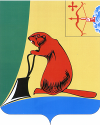 КИРОВСКОЙ ОБЛАСТИПОСТАНОВЛЕНИЕО порядке осуществления бюджетных полномочий главных администраторов доходов бюджета Тужинского района, являющихся органами местного самоуправления и (или) находящимися в их ведении муниципальными казенными учреждениями Тужинского района В соответствии со статьей 160.1 Бюджетного кодекса Российской Федерации администрация Тужинского муниципального района ПОСТАНОВЛЯЕТ:1. Утвердить Порядок осуществления бюджетных полномочий главных администраторов доходов бюджета Тужинского района, являющихся органами местного самоуправления и (или) находящимися в их ведении муниципальными казенными учреждениями Тужинского района согласно приложению.2. Утвердить Перечень кодов бюджетной классификации, закрепленных за главным администратором доходов бюджета Тужинского района – администрацией Тужинского муниципального района.3.  Утвердить Перечень главных администраторов доходов бюджетов поселений  и закрепляемые за ними виды доходов бюджетов  поселений Тужинского муниципального района.4.  Настоящее постановление вступает в силу с 1 января 2015 года. 5. Контроль за выполнением настоящего постановления возложить на начальника финансового управления администрации Тужинского муниципального района Докучаеву И.Н.Глава администрации Тужинского муниципального района    Е.В. Видякина                                                                    УТВЕРЖДЕН                                                                     постановлением администрации                                                                     Тужинского муниципального района                                                                                от __23.12.2014__ № ___548____ ПОРЯДОК  осуществления бюджетных полномочий главных администраторов доходов  бюджета Тужинского района, являющихся органами местного самоуправления и (или) находящимися в их ведении муниципальными казенными учреждениями Тужинского района         1. Порядок осуществления бюджетных полномочий главных администраторов доходов бюджета Тужинского района, являющихся органами местного самоуправления и (или) находящимися в их ведении муниципальными казенными учреждениями  Тужинского района (далее – Порядок), регулирует вопросы, связанные с исполнением ими полномочий, установленных Бюджетным кодексом Российской Федерации.2. Органы местного самоуправления Тужинского района (далее – район), являющиеся  главными администраторами местных бюджетов района, определяют органы (должностных лиц) администрации Тужинского муниципального района (далее – администрация района) и иные исполнительно-распорядительные органы района в качестве главных администраторов доходов бюджетов поселений района в следующем порядке:2.1. В течение пяти рабочих дней с момента официального опубликования решения Тужинской районной Думы о бюджете Тужинского  района на очередной финансовый год (плановый период) утверждают перечень органов (должностных лиц) администрации района и иных исполнительно-распорядительных органов района, осуществляющих полномочия главных администраторов доходов бюджета городского поселения  района, с закреплением за ними соответствующих кодов классификации доходов бюджетов поселений района, в течение двух рабочих дней доводят до финансового управления  администрации  района.2.2. В течение месяца с момента принятия решения Тужинской районной Думой о бюджете Тужинского района на очередной финансовый год (плановый период) разрабатывают и утверждают порядок осуществления органами (должностными лицами) администрации района и иными исполнительно-распорядительными органами района полномочий главного администратора доходов бюджета городского поселения района, в течение трех рабочих дней после утверждения доводят его до них.3. Главные администраторы доходов бюджета района:3.1. Формируют перечень администраторов доходов бюджета района, находящихся в их ведении, и представляют его в финансовое управление администрации района.3.2. Формируют и представляют в финансовое управление администрации  района, осуществляющее полномочия по составлению проекта бюджета района сведения, необходимые для составления  проекта бюджета района, с соответствующими обоснованиями и подробными расчетами в сроки, предусмотренные правовыми актами органов местного самоуправления района, связанными с формированием бюджета района на очередной финансовый год и плановый период.Данные сведения включают в себя прогноз поступления доходов по соответствующим администрируемым доходным источникам в разрезе кодов бюджетной классификации на очередной финансовый год и плановый период.3.3. Сведения, необходимые для составления и ведения кассового плана, по форме и в сроки, установленные приказом начальника финансового управления администрации района.3.4.  Бюджетную отчетность главного администратора доходов бюджета  района ежеквартально нарастающим итогом с начала года не позднее 15-го числа месяца, следующего за отчетным кварталом.4. Главные администраторы доходов бюджета района в срок не позднее 15 дней до начала финансового года утверждают и доводят до органов местного самоуправления и казенных учреждений района, находящихся в их ведении, порядок осуществления и наделения их бюджетными полномочиями администратора доходов бюджета района, который должен содержать:4.1. Закрепление за администраторами доходов бюджета района, находящимися в их ведении, источников доходов бюджета района, полномочия по администрированию которых они осуществляют.4.2. Наделение администраторов доходов бюджета района по закрепленным за ними источникам доходов бюджета района следующими бюджетными полномочиями:4.2.1. Начисление, учет и контроль за правильностью исчисления, полнотой и своевременностью осуществления платежей в бюджет района, пеней и штрафов по ним.4.2.2. Взыскание задолженности по платежам в бюджет района, пеней и штрафов.4.2.3. Принятие решений о возврате излишне уплаченных (взысканных) платежей в бюджет района, пеней и штрафов, а также процентов за несвоевременное осуществление такого возврата и процентов, начисленных на излишне взысканные суммы, и представление в Управление федерального казначейства по Кировской области поручений для осуществления возврата в порядке, установленном Министерством финансов Российской Федерации.4.2.4. Принятие решения о зачете (уточнении) платежей в бюджет района и представление уведомления в Управление федерального казначейства по Кировской области.4.2.5. Представление информации, необходимой для уплаты денежных средств физическими и юридическими лицами за государственные услуги, а также иных платежей, являющихся источниками формирования доходов бюджетов, в Государственную информационную систему о государственных и муниципальных платежах в соответствии с порядком, установленным Федеральным законом от 27.07.2010 № 210-ФЗ «Об организации предоставления государственных и муниципальных услуг»;          4.2.6. Иные бюджетные полномочия, установленные Бюджетным кодексом Российской Федерации и принятыми в соответствии с ним нормативными правовыми актами, регулирующими бюджетные правоотношения.  4.3. Определение порядка действий администраторов доходов бюджета района при уточнении невыясненных поступлений в соответствии с нормативными правовыми актами Российской Федерации.  4.4. Определение порядка, форм и сроков представления администратором доходов бюджета района главному администратору доходов бюджета района сведений и бюджетной отчетности, необходимых для осуществления полномочий главного администратора доходов бюджета района.5. В случае отсутствия администраторов доходов, находящихся в его ведении, главный администратор осуществляет функции главного администратора и администратора доходов бюджета района.          6. В случае изменения состава и (или) функций главного администратора доходов бюджета района главный администратор доходов бюджета района доводит эти изменения до управления финансов администрации Тужинского муниципального района.                                                                      УТВЕРЖДЕН                                                                      постановлением администрации                                                                      Тужинского муниципального района                                                                      от __23.12.2014__ № 548__ПЕРЕЧЕНЬкодов бюджетной классификации, закрепленных за главным администратором доходов бюджета Тужинского района – администрацией Тужинского муниципального района                                                                      УТВЕРЖДЕН                                                                      постановлением администрации                                                                      Тужинского муниципального района                                                                      от _23.12.2014_ № _548____ПЕРЕЧЕНЬкодов бюджетной классификации, закрепленных за главным администратором доходов бюджета Тужинского района – муниципальным казенным учреждением  Финансовым управлением администрации  Тужинского муниципального района__________23.12.2014№548пгт Тужапгт Тужапгт Тужапгт ТужаКод главного админист-ратораКод бюджетной классификацииНаименование главного администратора936Администрация муниципального образования Тужинский муниципальный район9361 11 05013 10 0000 120Доходы, получаемые в виде арендной платы за земельные участки, государственная собственность на которые не разграничена и которые расположены в границах сельских поселений, а также средства от продажи права на заключение договоров аренды указанных земельных участков9361 11 05013 13 0000 120Доходы, получаемые в виде арендной платы за земельные участки, государственная собственность на которые не разграничена и которые расположены в границах городских поселений, а также средства от продажи права на заключение договоров аренды указанных земельных участков9361 14 06013 10 0000 430Доходы от продажи земельных участков, государственная собственность на которые не разграничена и которые расположены в границах сельских поселений9361 14 06013 13 0000 430Доходы от продажи земельных участков, государственная собственность на которые не разграничена и которые расположены в границах городских поселенийКод главного админист-ратораКод бюджетной классификацииНаименование главного администратора912Муниципальное казенное учреждение  Финансовое управление администрации  Тужинского муниципального района9121 17 01050 10 0000 180Невыясненные поступления, зачисляемые в бюджеты сельских поселений       9121 17 01050 13 0000 180Невыясненные поступления, зачисляемые в бюджеты городских поселений9122 08 05000 10 0000 180Перечисления из бюджетов сельских поселений (в бюджеты сельских поселений) для осуществления возврата (зачета) излишне уплаченных или излишне взысканных сумм налогов, сборов и иных платежей, а также сумм процентов за несвоевременное осуществление такого возврата и процентов, начисленных на излишне взысканные суммы9122 08 05000 13 0000 180Перечисления из бюджетов городских поселений (в бюджеты городских поселений) для осуществления возврата (зачета) излишне уплаченных или излишне взысканных сумм налогов, сборов и иных платежей, а также сумм процентов за несвоевременное осуществление такого возврата и процентов, начисленных на излишне взысканные суммы